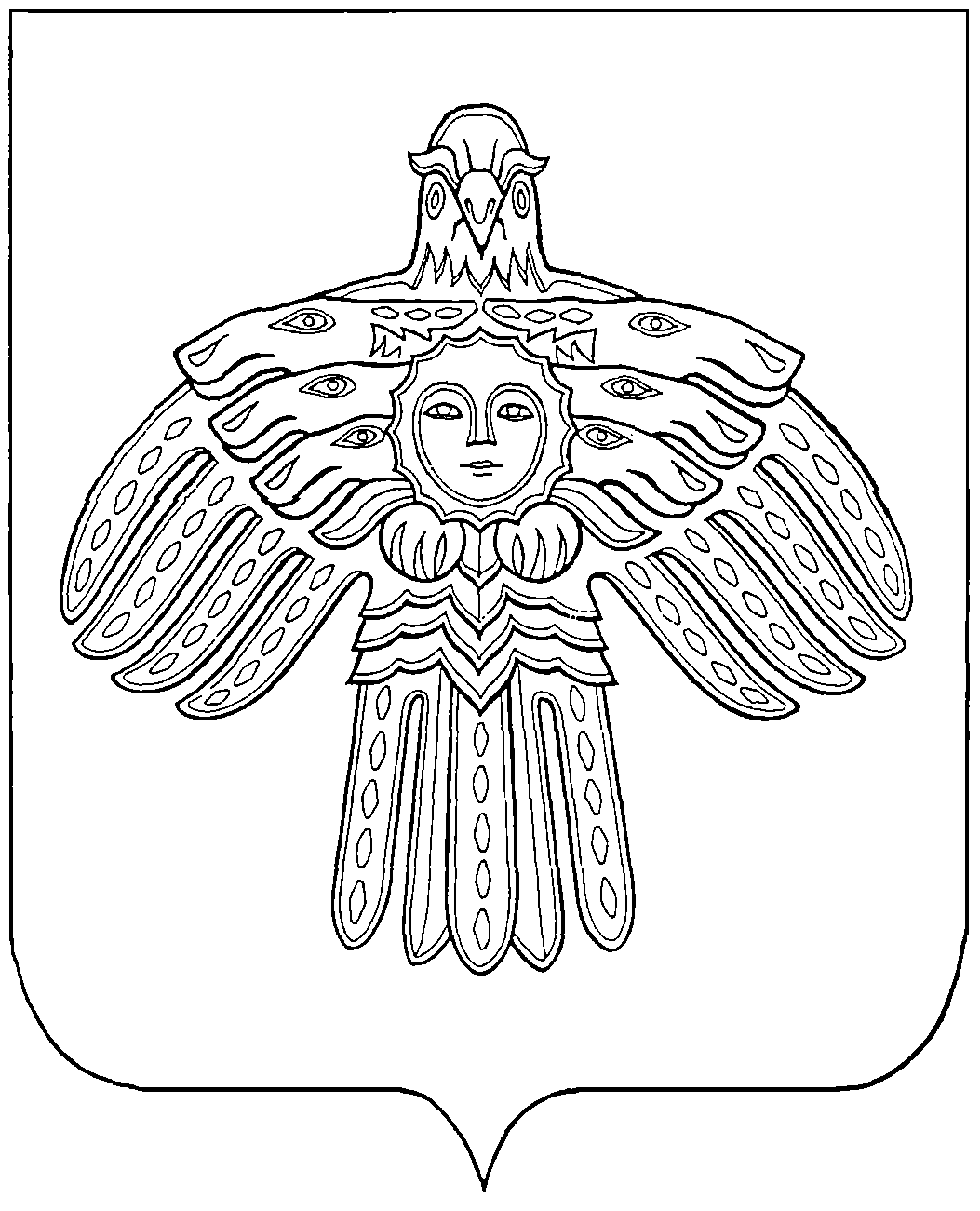 «ЕМВА» КАР ОВМӦДЧӦМИНСА СОВЕТСОВЕТ ГОРОДСКОГО ПОСЕЛЕНИЯ «ЕМВА»КЫВКӦРТӦДРЕШЕНИЕ19 февраля 2016 г. 								 № I-40/230Об отмене решений Совета городского поселения «Емва» В соответствии с Федеральным Законом от 06.10.2003 № 131-ФЗ «Об общих принципах организации местного самоуправления в Российской Федерации», Уставом муниципального образования городского поселения «Емва», Совет городского поселения «Емва»Решил:1. Отменить решения Совета городского поселения «Емва»:1.1. от 27 января 2016 года № I-38/223 «О создании муниципального дорожного фонда городского поселения «Емва»;1.2. от 08 февраля 2016 года № I-39/226 «О проведении конкурса на замещение должности руководителя администрации городского поселения «Емва»;1.3. от 08 февраля 2016 года № I-39/227 «Об утверждений условий контракта для руководителя администрации городского поселения «Емва» в части, касающейся осуществления полномочий по решению вопросов местного значения»;2. Настоящее решение подлежит опубликованию (обнародованию).Зам.главы городского поселения «Емва» -председателя Совета поселения 		             		         В.И. Чернецов169200, Республика Коми, г. Емва, ул. Октябрьская, 25